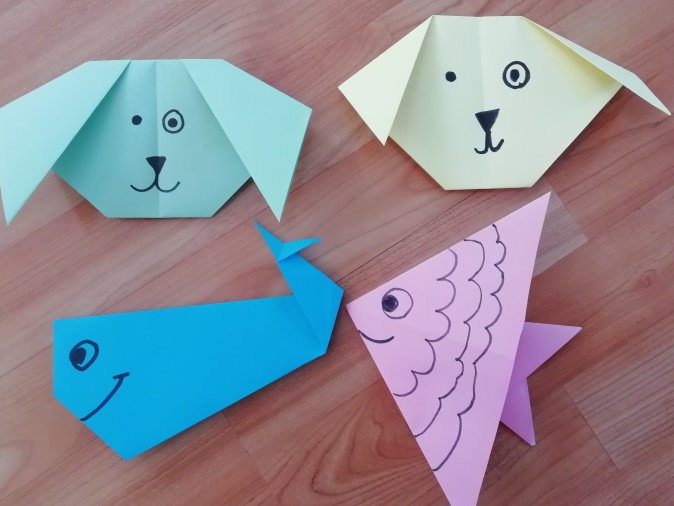 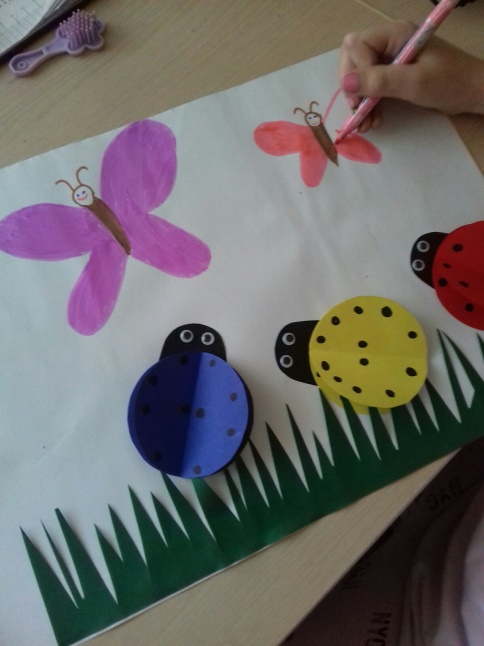 ALJAŽ ŽERJAV                                                                  NINA BOGOLIN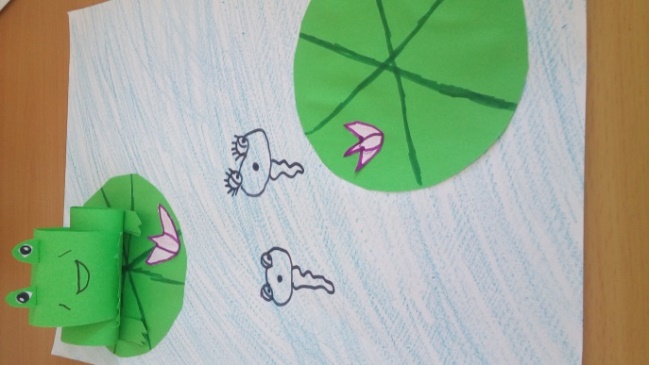 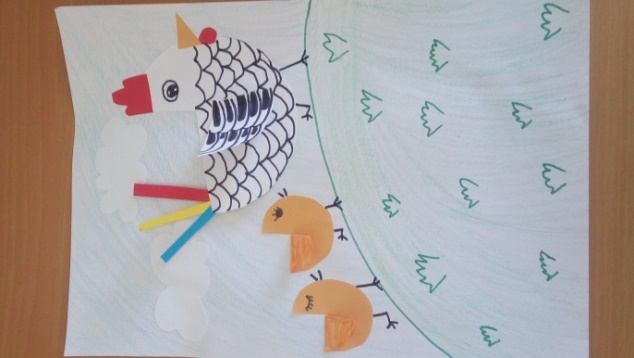 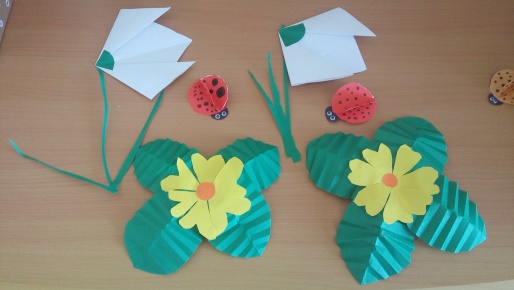                                                                       AJDA IMPERL
        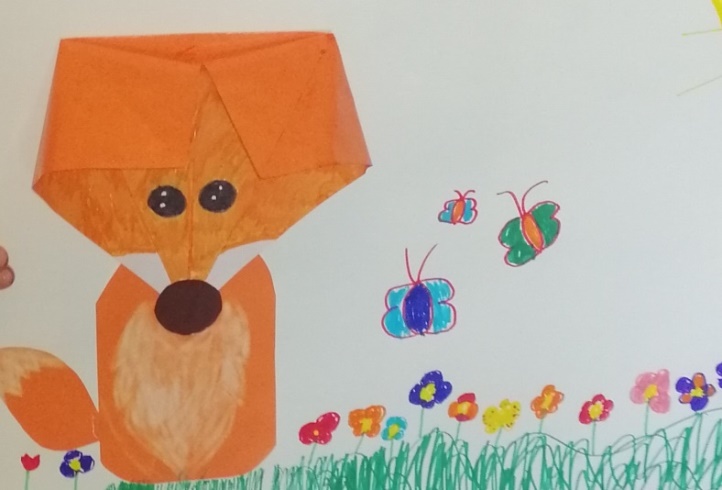 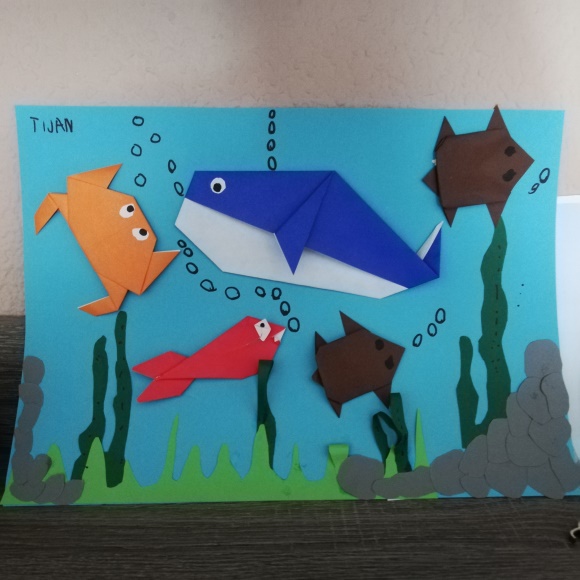 MIJA BURGER                                                                              TIJAN MIRT  TAJA RIBIČ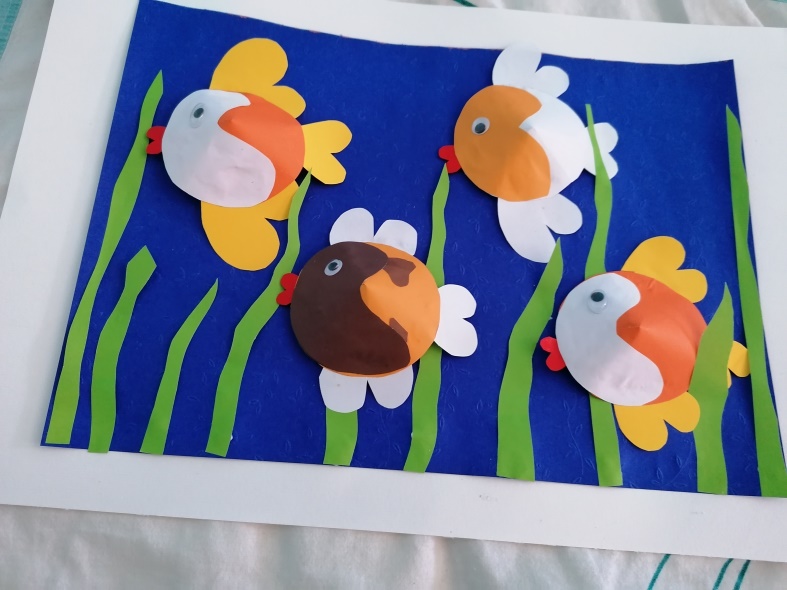 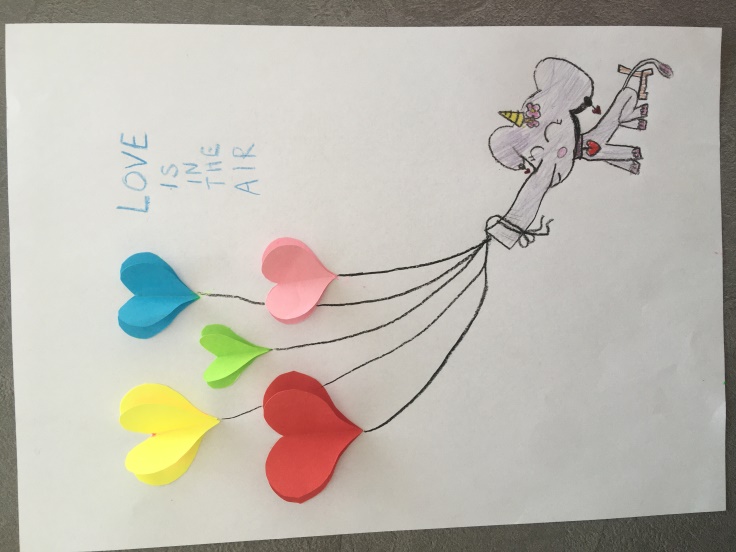 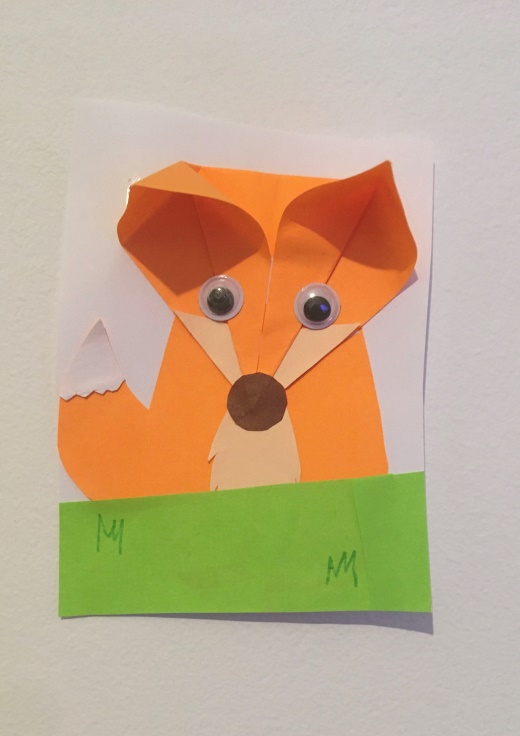 	ARABELA ZRINSKI